שושלת אדמו"רי חב"ד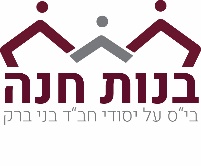 דור ראשון-רב ישראל שם טובנולד-ח"י אלול תנ"ח. הסתלק-חג השבועות תק"כ.דור שני-רבי דובער "המגיד ממעזריטש"הסתלק- י"ט כסלו תקל"גדור שלישי- רבי שניאור זלמן האדמו"ר הזקן-הרבנית שטרנאנולד-ח"י אלול תק"ה. הסתלק-כ"ד טבת תקע"גמספריו: התניא, שולחן ערוך, ליקוטי תורה דור רביעי-רבי דובער האדמו"ר האמצעי-הרבנית שיינאנולד- ט׳ כסלו תקל"ד. הסתלק-ט׳ כסלו תקפ"חמספריו: אמרי בינה, פוקח עיווריםדור חמישי- רבי מנחם מענדל האדמו"ר הצמח צדק-הרבנית חיה מושקאנולד-כ"ט אלול תקמ"ט. הסתלק- י"ג ניסן תרכ"ומספריו: דרך מצותיך, צמח צדקדור שישי-רבי שמואל האדמו"ר המהר"ש-הרבנית רבקהנולד-ב׳ אייר תקצ"ד. הסתלק-י"ג תשרי תרמ"גמספריו: תורת שמואלדור שביעי-רבי שלום דובער האדמו"ר הרש"ב- הרבנית שטרנא שרהנולד-כ׳ חשוון תרכ"א. הסתלק- ב׳ ניסן תר"פמספריו: קונטרס התפילה, קונטרס ומעייןדור שמיני-רבי יוסף יצחק האדמו"ר הריי"צ -הרבנית נחמה דינהנולד- י"ב תמוז תר"מ. הסתלק- י׳ שבט תש"ימספריו: לקוטי דיבורים, ספר הזיכרונותדור תשיעי- רבי מנחם מענדל הרבי מה"מ - הרבנית חיה מושקאנולד-י"א ניסן תרס"ב. מספריו: היום יום, ליקוטי שיחות, ענינה של תורת החסידותמעגל השנה החב"דיג׳ תשרי תקנ"ג- הסתלקות הרבנית דבורה לאהו׳ תשרי תשכ"ה-הסתלקות הרבנית חנה-אם המלךי"ג תשרי תרמ"ג-הסתלקות אדמו"ר המהר"שכ׳ חשוון כתר"א-יום הולדת אדמו"ר הרש"בא׳ כסלו תשל"ח-יום הבהיר להודות לה׳-הרבי יצא מחדרוט׳ כסלו תקל"ד-יום הולדת לאדמו"ר האמצעי י׳ כסלו תקפ"ז-חג הגאולה של אדמו"ר האמצעיי"ד כסלו תרפ"ט-נישואי הרבי עם הרבניתי"ט כסלו תקנ"ט- ראש השנה לחסידותה׳ טבת תשמ"ז-דידן נצח! נצחון הספריםכ"ד טבת תקע"ג-הסתלקות אדמו"ר הזקןי׳ שבט תשי"א-קבלת נישואי הרביי׳ שבט תש"י-הסתלקות אדמו"ר הריי"צי שבט עדר"ת-הסתלקות הרבנית רבקהכ"ב שבט תשמ"ח-הסתלקות הרבנית חיה מושקאכ"ה אדר ב׳ תרס"א-יום הולדת הרבנית חיה מושקאב׳ ניסן תר"פ-הסתלקות אדמו"ר הרש"בי"א ניסן תרס"ב-יום הולדת הרבי מלך המשיח י"ג ניסן תרכ"ו-הסתלקות אדמו"ר בצמח צדקב׳ אייר תקצ"ד-יום הולדת אדמו"ר המהר"שכ"א אייר תש"ט-התייסדות כפר חב"ד